Page 281. Exercice 48. Triangle rectangle ?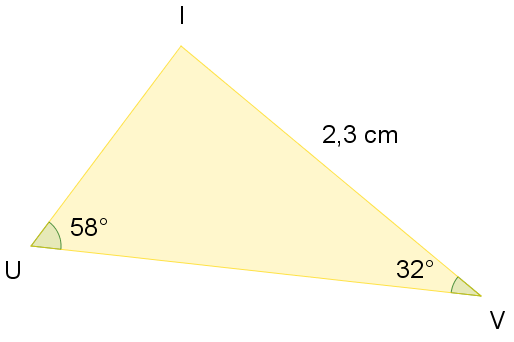 IV = 2,3 cm ; ; a. Démontre que le triangle IUV est rectangle.b. Calcule la longueur IU arrondie au dixième.Calcule la longueur UV arrondie au dixième.